Publicado en Murcia el 24/02/2021 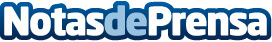 La empresa murciana Piscinas Lass premiada con el Best of Houzz Diseño 2021Houzz, la plataforma online líder en diseño y renovación del hogar, ha otorgado el premio Best of Houzz - Diseño a la empresa murciana Piscinas Lass. Elegidos por los millones de particulares que conforman la comunidad de Houzz, de entre los más de 2,5 millones de empresas del sector de la construcción, el diseño y la renovación residencialDatos de contacto:Gabriel Lasswww.piscinaslass.com622120472Nota de prensa publicada en: https://www.notasdeprensa.es/la-empresa-murciana-piscinas-lass-premiada-con Categorias: Nacional Inmobiliaria Interiorismo Murcia Jardín/Terraza Premios Construcción y Materiales http://www.notasdeprensa.es